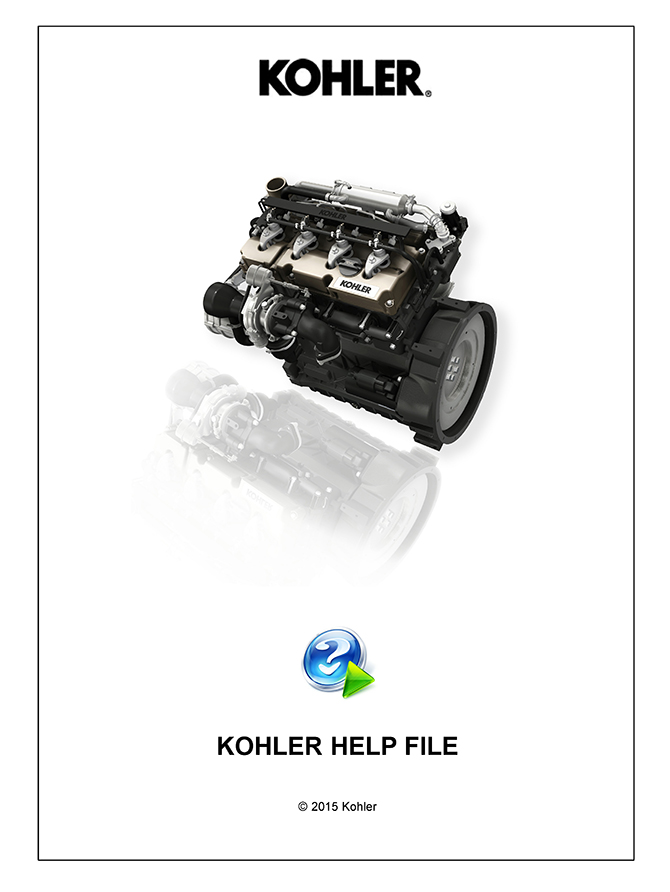 KOHLER Help File Motori Serie KDILista numerica codici avariaStrumento/dispositivo motoreDiagnostica - TroubleshootingStrumento/Dispositivo macchineStrumento Kohler per la diagnosi del motore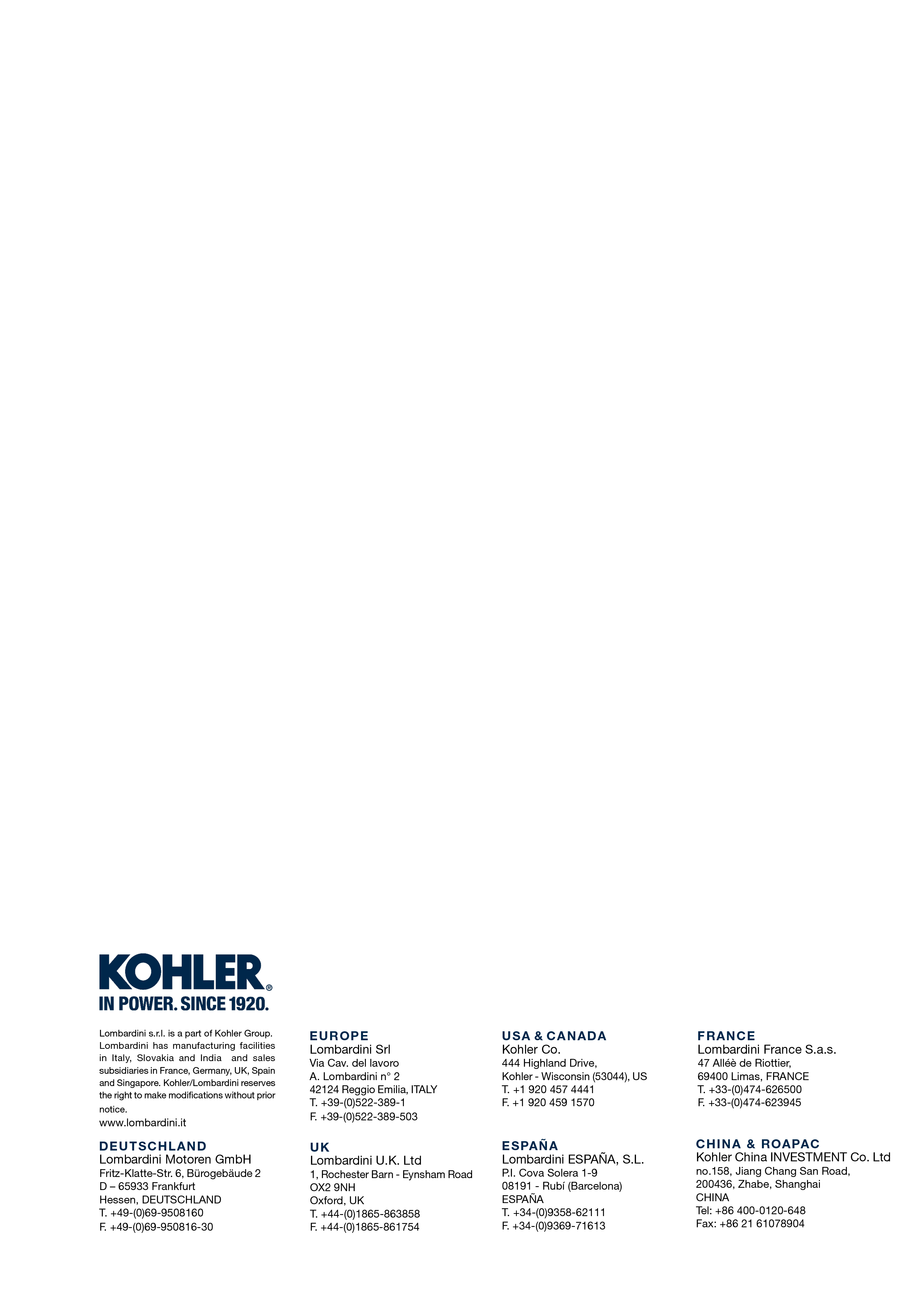 KDI 2504TCR / KDI 2504TCRE5Help File